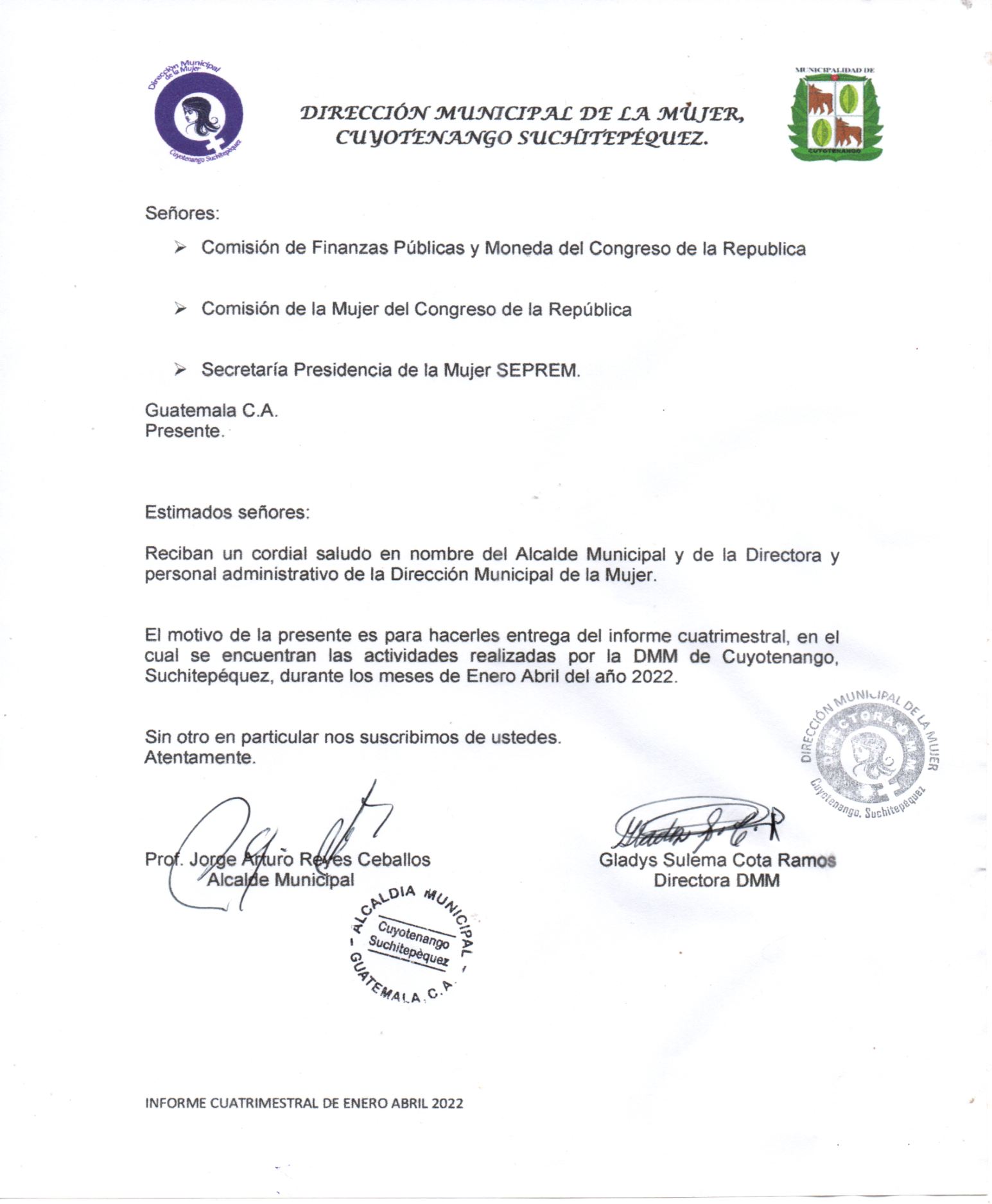 Señores: Comisión de Finanzas Públicas y Moneda del Congreso de la RepublicaComisión de la Mujer del Congreso de la RepúblicaSecretaría Presidencia de la Mujer SEPREM.Guatemala C.A.Presente.Estimados señores:Reciban un cordial saludo en nombre del Alcalde Municipal y de la Directora y personal administrativo de la Dirección Municipal de la Mujer.El motivo de la presente es para hacerles entrega del informe cuatrimestral, en el cual se encuentran las actividades realizadas por la DMM de Cuyotenango, Suchitepéquez, durante los meses de Enero Abril del año 2022.Sin otro en particular nos suscribimos de ustedes.Atentamente.Prof. Jorge Arturo Reyes Ceballos                     Gladys Sulema Cota Ramos          Alcalde Municipal                                                 Directora DMM                                   INTRODUCCIÓNLos presentes documentos se describen y evidencian las actividades desarrolladas en la Dirección Municipal de la Mujer de Cuyotenango, capacitando, instruyendo e informando a hombres y mujeres, tomando como base la Política Nacional de Promoción y Desarrollo Integral de las Mujeres –PNPDIM- y Plan de Equidad de Oportunidades –PEO- 2008-2023. Creando en ellas y ellos un pensamiento diferente y hacerles saber que son capaces de realizar cambios en su forma de vivir y actuar.VISIÓNSer un enlace entre la municipalidad y las diferentes comunidades, para ser un ente asesor para las mujeres en la identificación, priorización, gestión y perfiles, ejecución y seguimiento de las  necesidades inmediatas en todos los ámbitos de la mujer de nuestro municipio.MISIÓNPromover la participación de las mujeres y la inclusión con perspectiva de género en los planes, programas y proyectos municipales, mediante la sensibilización y socialización para proporcionar el cambio de actitudes personales y sociales, principalmente en el ámbito comunitario y municipal, a través de la coordinación interinstitucional para lograr el desarrollo integral de la mujer.Responsable: Gladys Sulema Cota Ramos.Nombre de la Actividad: Reuniones de COMUSANFecha de la Actividad: Enero Abril 2022   Lugar de la Actividad: Municipalidad de Cuyotenango Hora: 9:00 AM a 11:00 AM. JUSTIFICACIÓN: Es un sistema participativo entre los actores locales propuestos para identificar, analizar, discutir y proponer intervenciones sobre la problemática de inseguridad alimentaria y nutricional en que se encuentra las familias más vulnerables.OBJETIVOS:General: Establecer los espacios comunitarios, institucionales y operativos que permita la construcción de un sistema de información con capacidad para la identificación y propuestas de solución a problemas de seguridad alimentaria y nutricionalEspecífico: Supervisar y dar seguimiento a las políticas y programas locales que estén orientadas a lograr la seguridad alimentaria y nutricional de las familias.RESULTADOS OBTENIDOS:  20 personas asistentes INSTITUCIONES INVOLUCRADAS: MIDES – MAGA – DMM – MINEDUC – COCODES.MEDIOS DE VERIFICACIÓN: Fotografías y listados de asistencia. 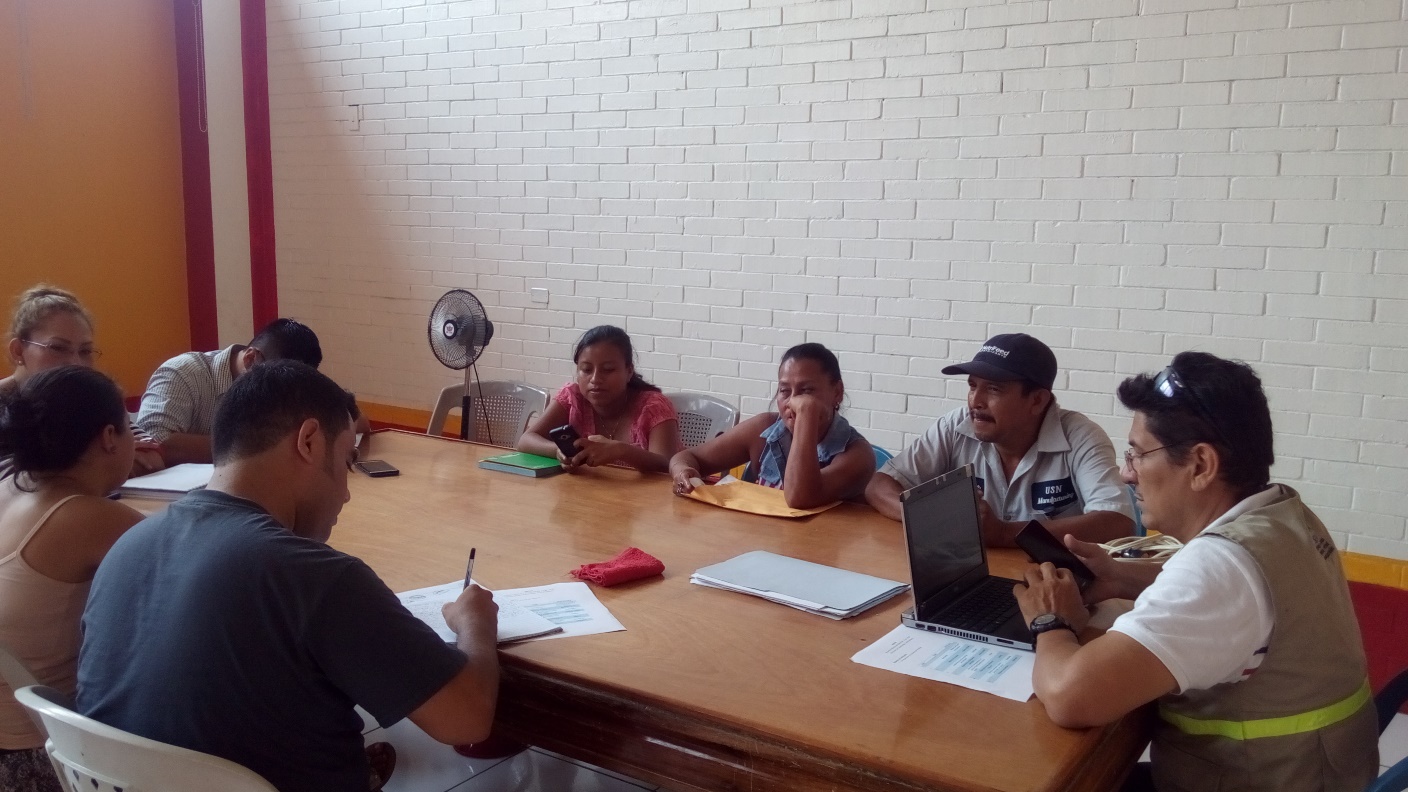 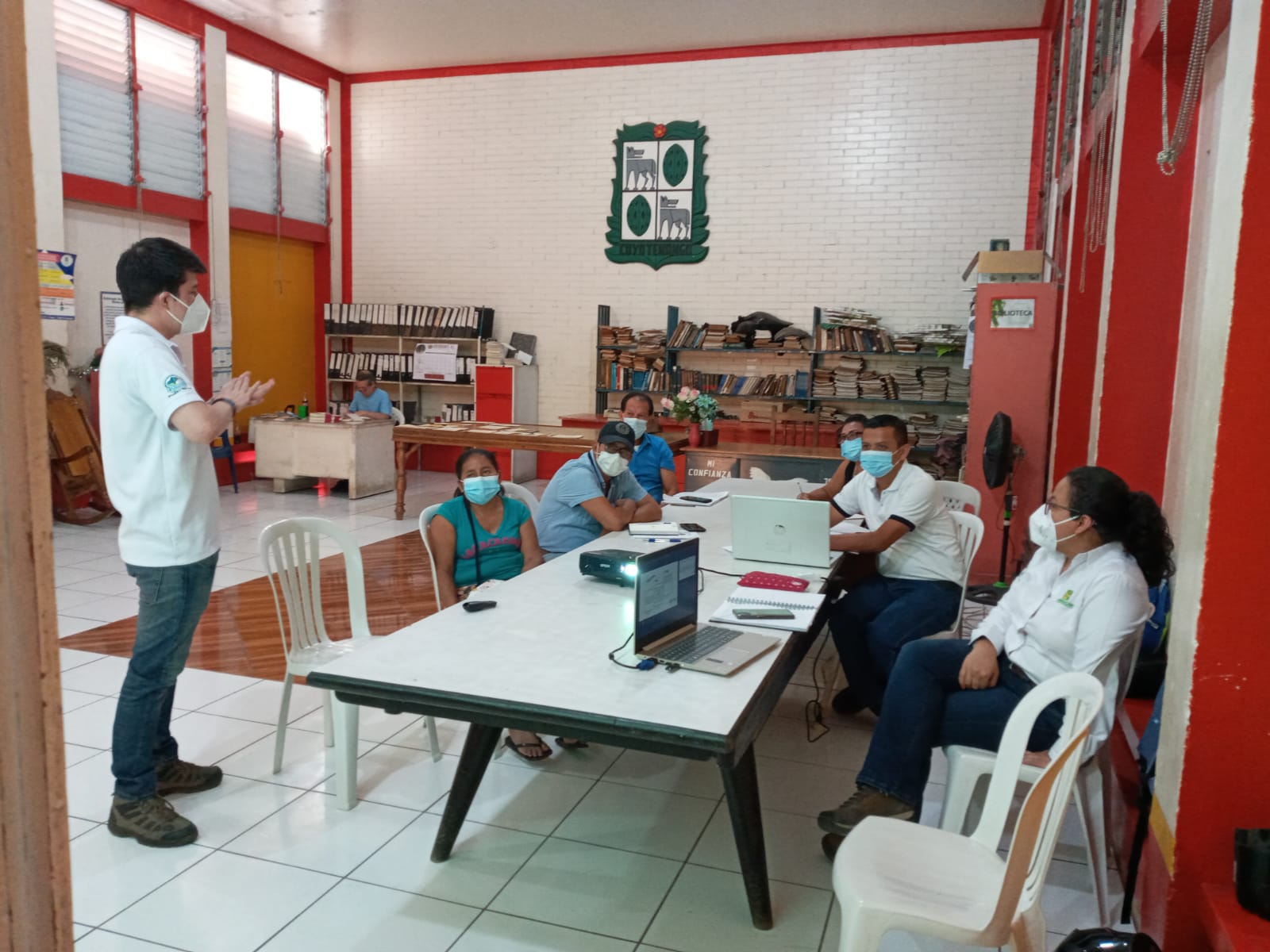 Responsable: Gladys Sulema Cota Ramos Nombre de la Actividad: Elaboración de desinfectantes.  Fecha de la Actividad:10/02/22Lugar de la Actividad: Cañaverales Aceituno Cuyotenango Suchitepéquez  Hora: 9:00 AM   JUSTIFICACIÓN: Buscar brindar una alternativa diferente a las personas para que pueden elegir una variedad de productos a un precio accesibles menores que lo de la competencia para el bienestar de su familia. OBJETIVOS General: Utilizar los patios para el bienestar familiar a través de la elaboración de desinfectantes, generando más fuentes de trabajo, e ingresos a los habitantes de la comunidad. Específico: Brindar distintas alternativas de productos de limpieza con un valor agregado diferenciado de los demás productos, en los habitantes de las comunidades. RESULTADOS OBTENIDOS:  8 personas asistentes INSTITUCIONES INVOLUCRADAS: DMM-MAGA. MEDIOS DE VERIFICACIÓN: fotografías 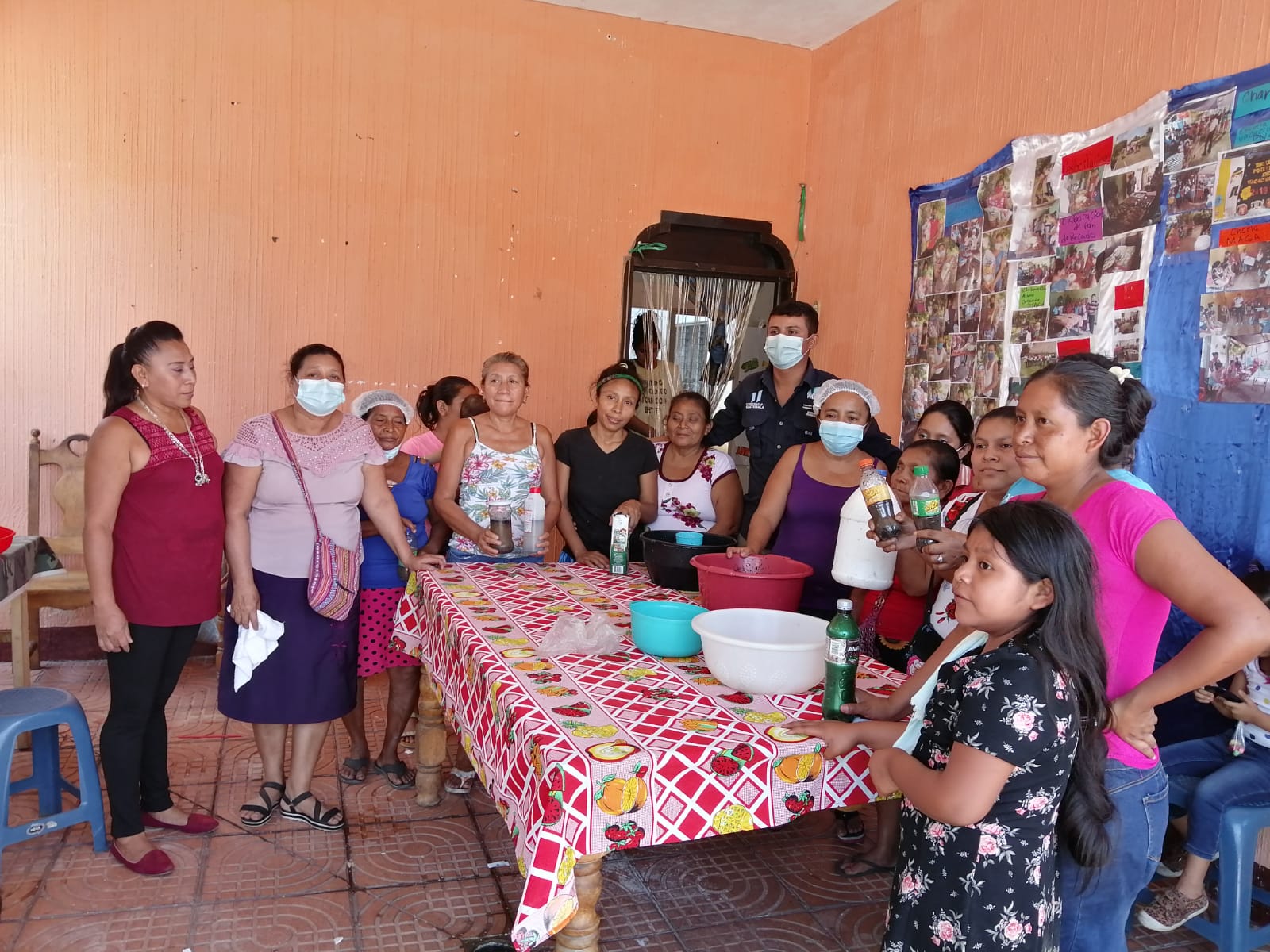 Responsable: Gladys Sulema Cota RamosNombre de la Actividad: Reuniones de COMUDE Fecha de la Actividad: Enero Abril 2,022Lugar de la Actividad: Municipalidad de Cuyotenango Hora: 11:00 AM.JUSTIFICACIÓN: Los consejos Municipales de Desarrollo se configuran como ente coordinador de la participación. OBJETIVOS: General: promover el desarrollo integral y bienestar de la población del municipio. Específico: Facilitar el espacio de la participación ciudadana. RESULTADOS OBTENIDOS: 32 personas asistentes  INSTITUCIONES INVOLUCRADAS: DMM- MAGA- MIDES- CAP- MINEDUC- COCODES. MEDIOS DE VERIFICACIÓN: Listados de asistencia, fotografías.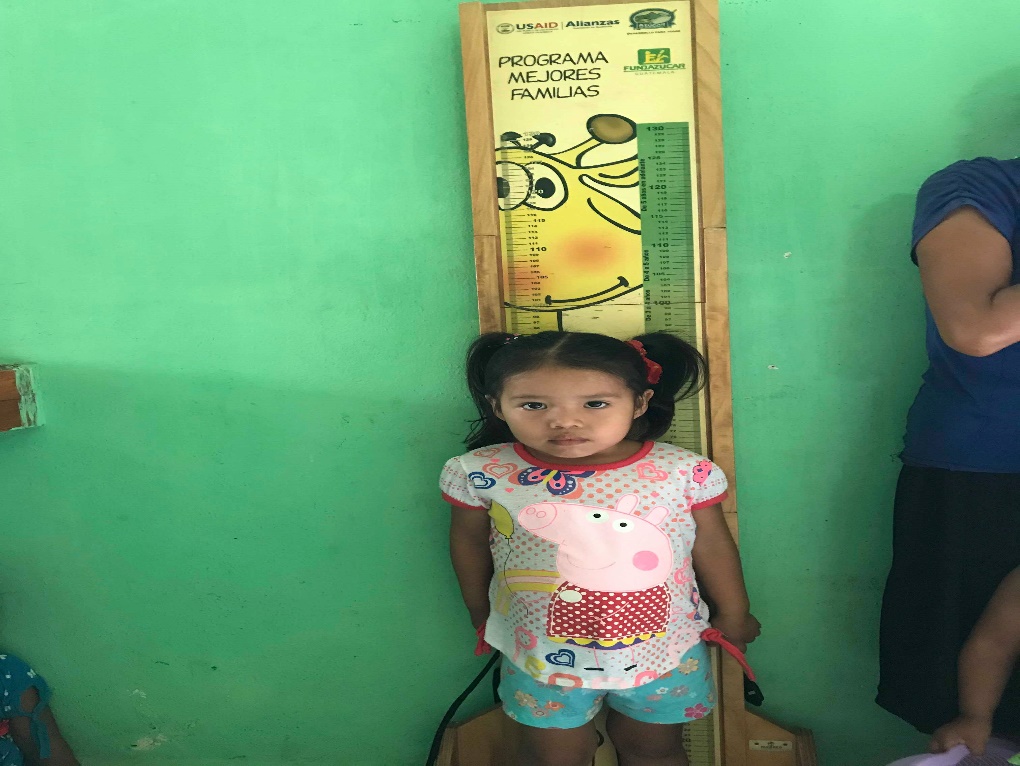 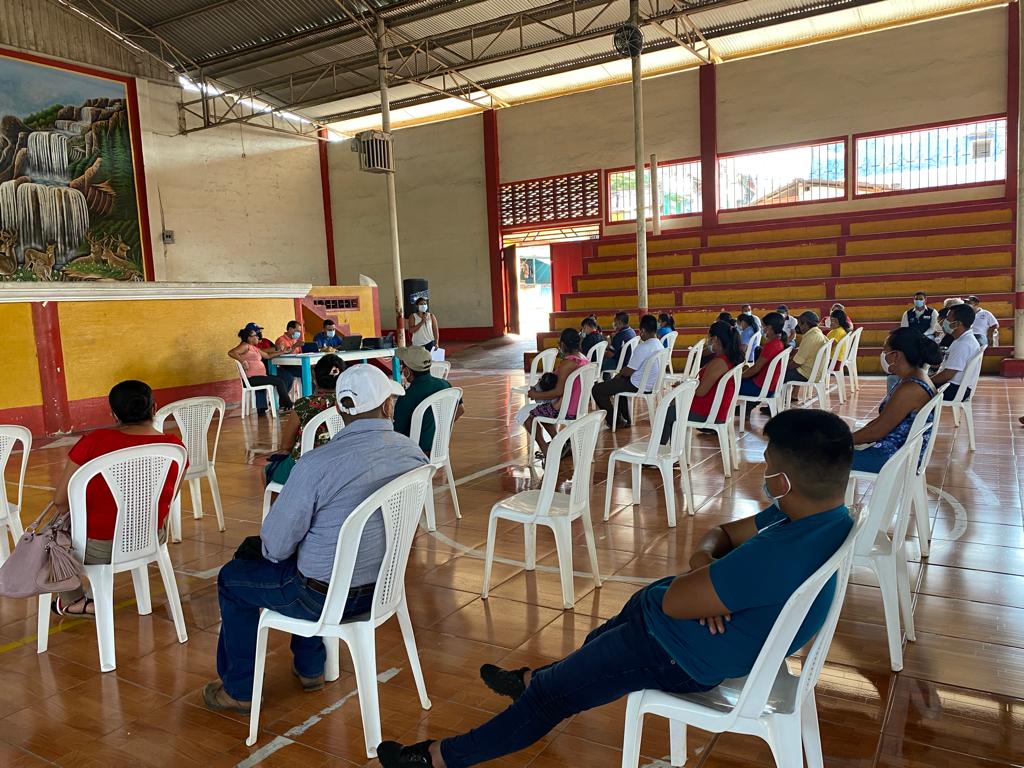 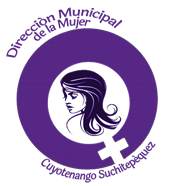 Responsable: Gladys Sulema Cota RamosNombre de la Actividad: Charla cáncer de mamaFecha de la Actividad: 10/02/2022Lugar de la Actividad: Cantón Santa Teresa Cuyotenango Suchitepéquez Hora: 2:00 P.M.  JUSTIFICACIÓN: El cáncer de mama es un proceso de crecimiento y desanimación, incontrolados de células, pueden aparecer prácticamente en cualquier parte del cuerpo.OBJETIVOS:              General: Reducir la mortalidad por cáncer de mama, disminuir la discapacidad por cáncer de mama.Específico: Establecer un sistema de información que incluya vigilancia en monitoreo y evaluación. Fortalecer el registro provincial de cáncer de mama. RESULTADOS OBTENIDOS: 12 personas participantes INSTITUCIONES INVOLUCRADAS: DMM- CAP- MAGA- SESAN MIDES. MEDIOS DE VERIFICACIÓN: Listados de asistencia, fotografías 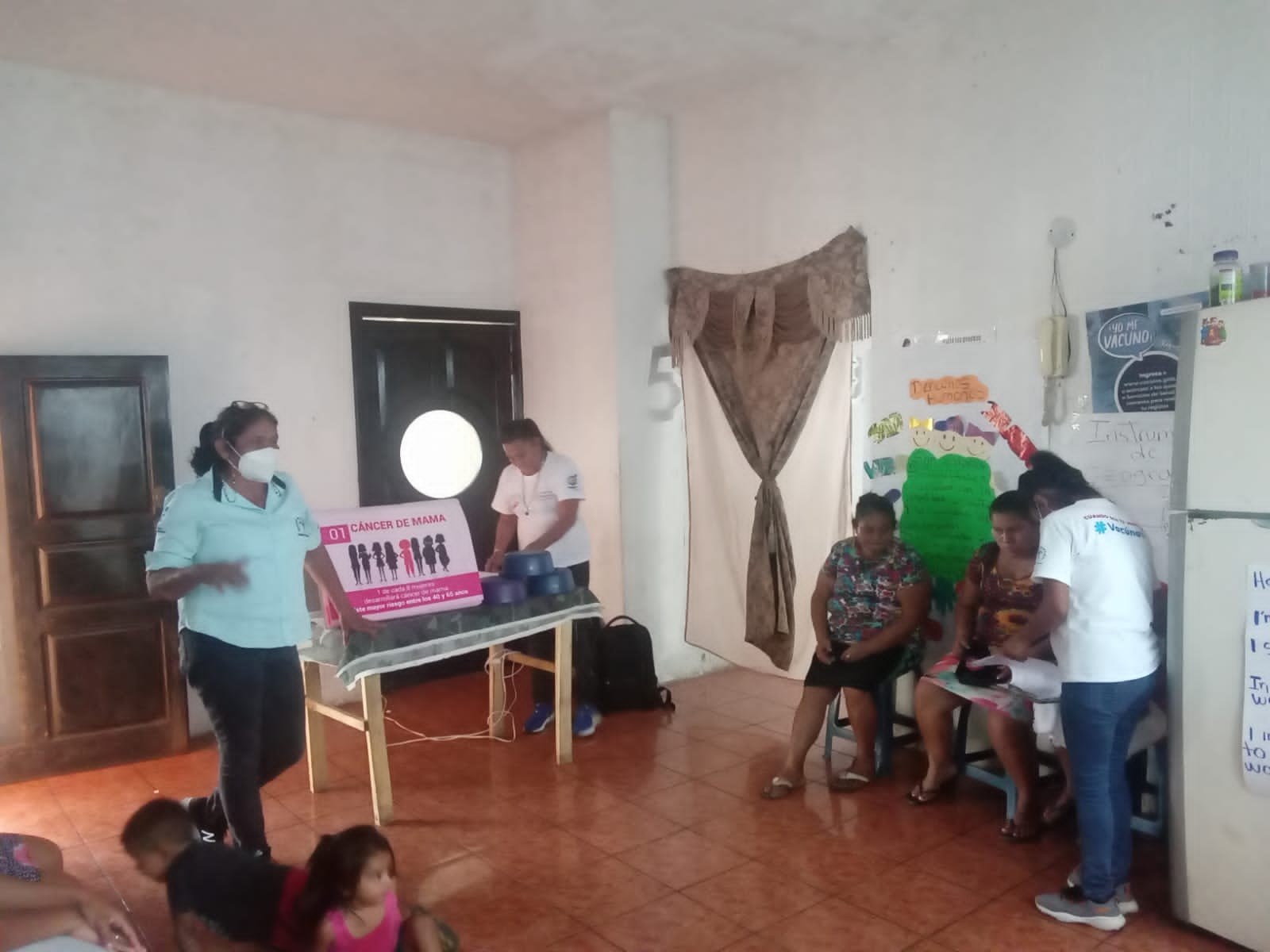 Responsable: Gladys Sulema Cota RamosNombre de la Actividad: Jornada de Papanicolaou Fecha de la Actividad: 17/02/2022Lugar de la Actividad: Cañaverales aceitunoHora: 8:00 AM a 12:00 AM. JUSTIFICACIÓN: El cáncer cervico-uterino es una de la principal causa de la mortalidad femenina, el examen del Papanicolaou es una prueba muy efectiva para tamizaje que detectan a las mujeres que pueda tener lesiones en el cuello del útero.OBJETIVOS: General: Reducir la mortalidad por cáncer del cuello uterino, mediante el diagnóstico temprano. Específico: Conocerá los avances en el diagnostico por diferentes métodos de gabinete.RESULTADOS OBTENIDOS: 12 personas participantes. INSTITUCIONES INVOLUCRADAS: DMM- CAP MAGA SESAN MIDES. MEDIOS DE VERIFICACIÓN: Fotografías 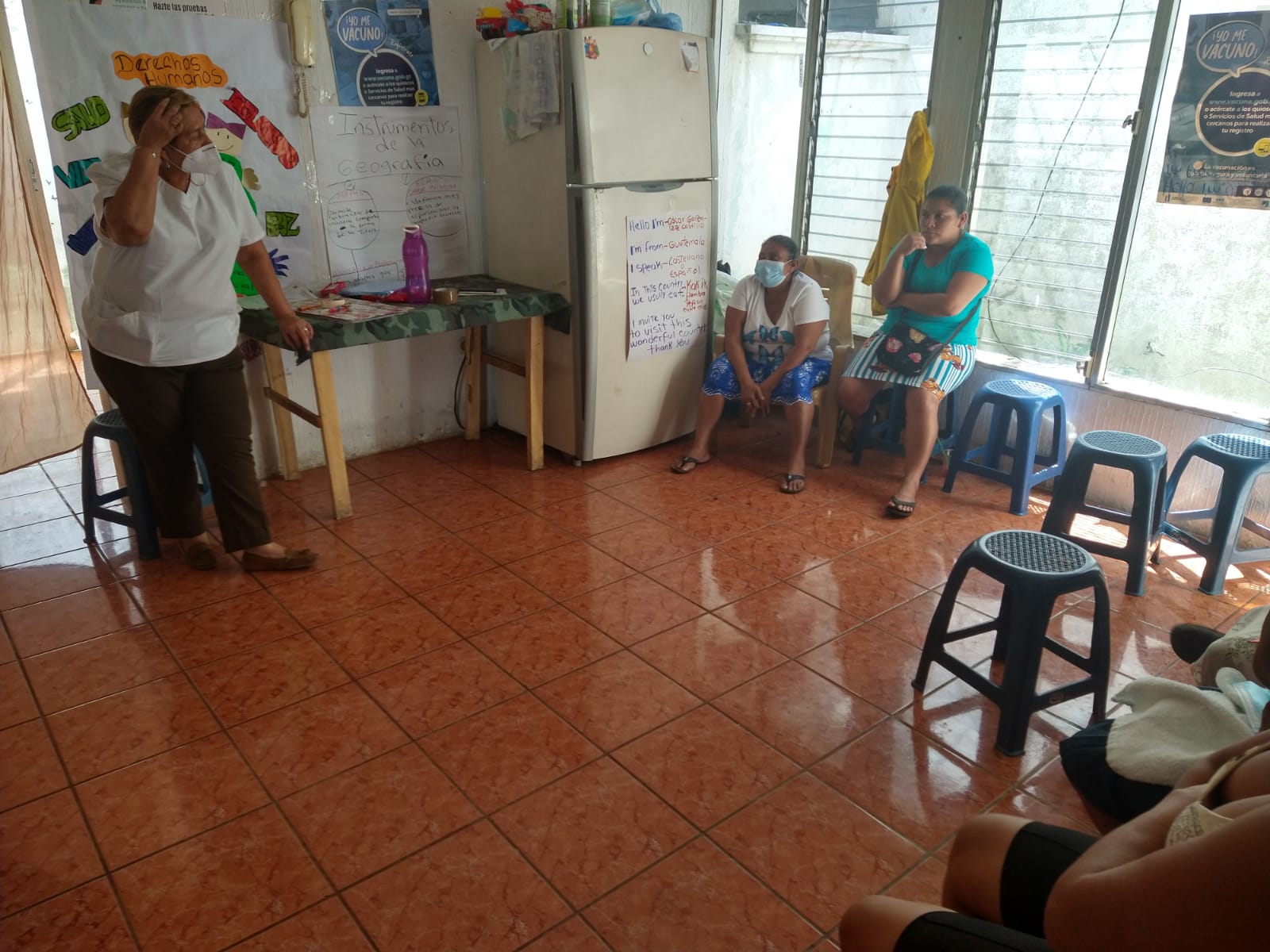 Responsable: Gladys Sulema Cota RamosNombre de la Actividad: Elaboración de perfumeFecha de la Actividad: Febrero  Lugar de la Actividad: Comunidad El Caimital  Hora: 8:00 AM  JUSTIFICACIÓN: Incentivar a las personas de realizar sus propios perfumes a base de químicos y esencia muy útiles a su vida cotidiana de las comunidades de nuestro municipio  OBJETIVOS:General: Formar perfume en base a los distintos materiales propuestos para el cuidado personal.Específico: Poner en práctica los conocimientos obtenidos sobre la concentración en la mezcla cómo manejar correctamente los químicos utilizados en el producto.  RESULTADOS OBTENIDOS: 10 personas participantes.  INSTITUCIONES INVOLUCRADAS: SESAN – DMM –CAP-MAGA-MIDES.MEDIOS DE VERIFICACIÓN: Fotografías.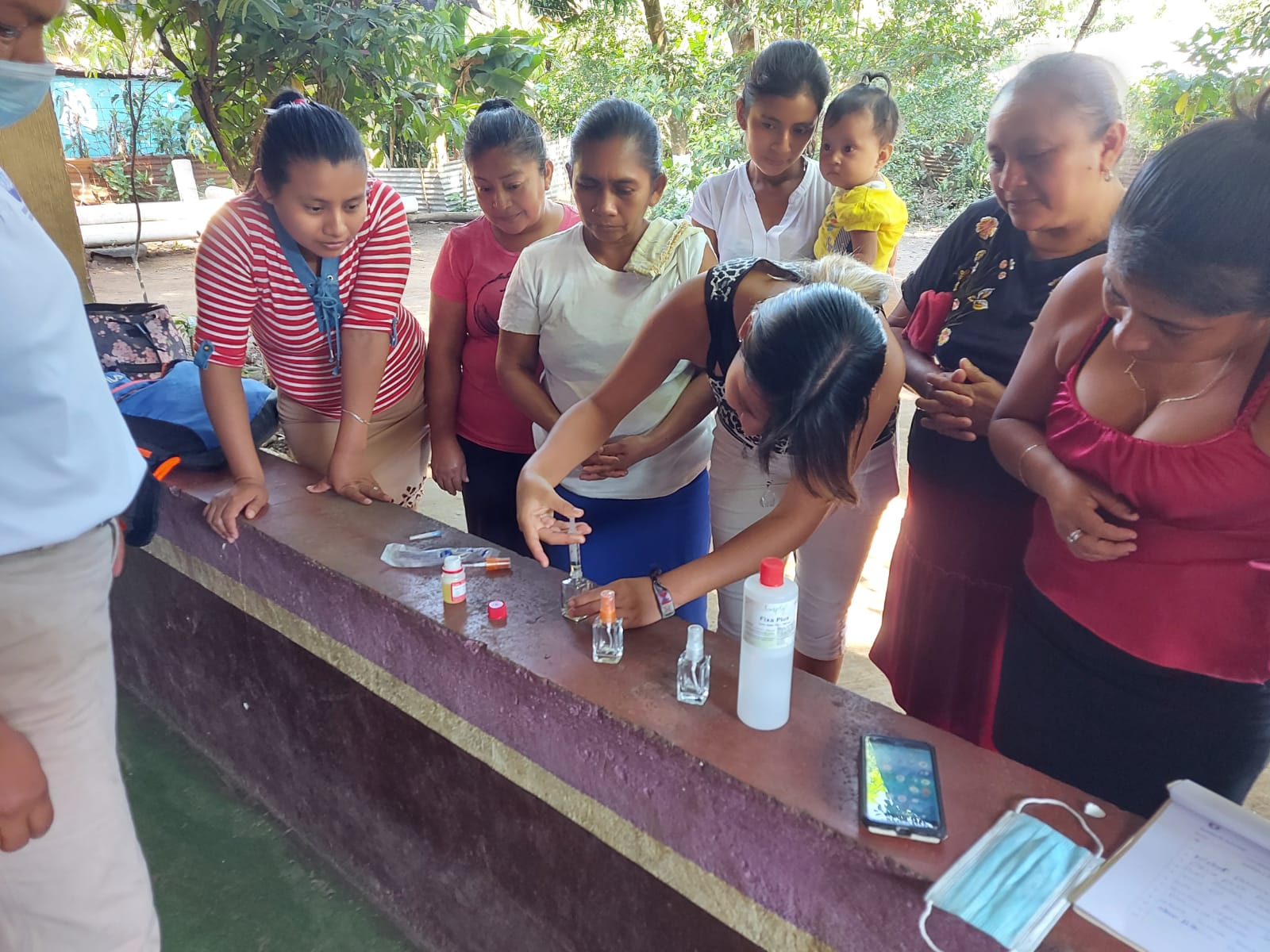 Responsable: Gladys Sulema Cota RamosNombre de la Actividad: Charla de autoestimaFecha de la Actividad: Marzo Lugar de la Actividad: Comunidad Cañaverales AceitunoHora: 2:00 P.M. JUSTIFICACIÓN: Es fundamental y es un valor imprescindible para nuestro desarrollo personal también es un aspecto muy importante para gestar nuestra personalidad como seres humanos y condicional para una buena adaptación social.OBJETIVOS: General: Los participantes identifican sus cualidades y limitaciones personales, para elevar la autoestima personal con los demás. Específico: Conocer las posibilidades y limitaciones personales, quererse valorarse, aceptarse y proponerse cambios en nuestras vidas.RESULTADOS OBTENIDOS: 18 personas participantes.INSTITUCIONES INVOLUCRADAS: DMM-  MAGA- MIDES-.SESAN MEDIOS DE VERIFICACIÓN: Fotografías 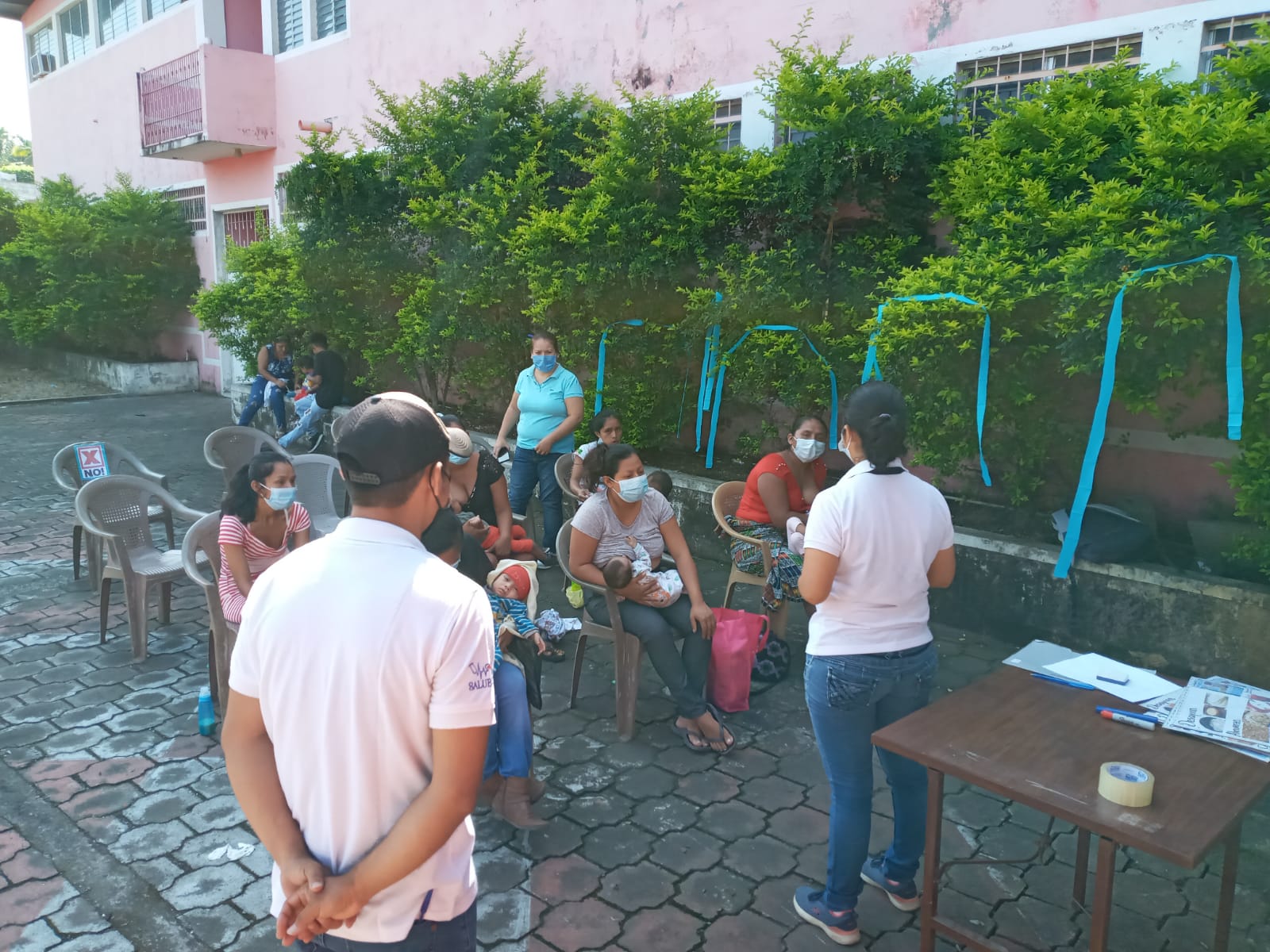 GASTOS REALIZADOS DURANTE LOS MESES DE ENERO A ABRIL DE 2020 POR LA DIRECCIÓN MUNICIPAL DE LA MUJER.No.FACTURA No.CANTIDADCHEQUE No.DESCRIPCIÓN DE LA ACTVIDAD0121872806402724876211415624583914252942742010599022Q.4,231.00 1824318292182931843218659Compra de insumos para velorios de personas de escasos recursos del municipio.TOTALQ.4,231.00TOTAL DE   GASTOS EN EL CUATRIMESTRETOTAL DE   GASTOS EN EL CUATRIMESTRE